В соответствии с Федеральными законами от 06 октября 2003 года № 131-ФЗ «Об общих принципах организации местного самоуправления в Российской Федерации», от 07 мая 2013 года № 104-ФЗ «О внесении изменений в Бюджетный кодекс Российской Федерации и отдельные законодательные акты Российской Федерации в связи с совершенствованием бюджетного процесса», Стратегией развития информационного общества в Российской Федерации на 2017-2030 годы, утвержденной Указом Президента Российской Федерации от 9 мая 2017 г. № 203, Уставом Мариинско-Посадского района, в целях создания единого информационного пространства в Мариинско-Посадском районе, в целях развития на территории Мариинско-Посадского района информационных и телекоммуникационных технологий в экономической, социально-политической, культурной и других сферах жизни общества администрация Мариинско-Посадского района п о с т а н о в л я е т:1. Внести изменения в муниципальную программу администрации Мариинско-Посадского района Чувашской Республики «Информационное общество Мариинско-Посадского района» на 2019-2035 годы:1.1 пункт «Объемы финансирования Муниципальной программы с разбивкой по годам реализации» паспорта муниципальной программы администрации Мариинско-Посадского района Чувашской Республики «Информационное общество Мариинско-Посадского района» на 2019-2035 годы изложить в следующей редакции «общий объем финансирования Муниципальной программы составляет 1354 тыс. рублей, в том числе:в 2019 году – 268,1 тыс. рублей;в 2020 году – 165,1 тыс. рублей;в 2021 году – 178,3 тыс. рублей;в 2022 году – 192,5 тыс. рублей;в 2023 году – 0 тыс. рублей;в 2024 году – 0 тыс. рублей;в 2025 году – 50,0 тыс. рублей;в 2026–2030 годах – 250,0 тыс. рублей;в 2031–2035 годах – 250,0 тыс. рублей;из них средства:за счет бюджета Мариинско- Посадского района:в 2019 году – 268,1 тыс. рублей;в 2020 году – 165,1 тыс. рублей;в 2021 году – 178,3 тыс. рублей;в 2022 году – 192,5 тыс. рублей;в 2023 году – 0 тыс. рублей;в 2024 году – 0 тыс. рублей;в 2025 году – 50,0 тыс. рублей;в 2026–2030 годах – 250,0 тыс. рублей;в 2031–2035 годах – 250,0 тыс. рублей;Объемы и источники финансирования Муниципальной программы уточняются при формировании бюджета Мариинско- Посадского района Чувашской Республики на очередной финансовый год и плановый период1.2. Раздел III. Обоснование объема финансовых ресурсов, необходимых для реализации Муниципальной программы (с расшифровкой по источникам финансирования, по этапам и годам реализации Муниципальной программы) изложить в следующей редакции «Расходы Муниципальной программы формируются за счет средств бюджета Мариинско- Посадского района Чувашской Республики.Общий объем финансирования Муниципальной программы в 2019–
2035 годах составляет 1354 тыс. рублей, в том числе за счет средств:бюджета Мариинско- Посадского район Чувашской Республики –1354 тыс. рублей (100 процентов);Прогнозируемый объем финансирования Муниципальной программы на I этапе составляет 854 тыс. рублей, в том числе:в 2019 году – 268,1 тыс. рублей;в 2020 году – 165,1 тыс. рублей;в 2021 году – 178,3 тыс. рублей;в 2022 году – 192,5 тыс. рублей;в 2023 году – 0 тыс. рублей;в 2024 году – 0 тыс. рублей;в 2025 году – 50,0 тыс. рублей;из них средства:На II этапе объем финансирования Муниципальной программы составляет 250,0 тыс. рублей.На III этапе объем финансирования Муниципальной программы составляет 250,0 тыс. рублей.Объемы финансирования Муниципальной программы подлежат ежегодному уточнению исходя из реальных возможностей бюджета.Ресурсное обеспечение и прогнозная (справочная) оценка расходов реализации Муниципальной программы приведены в приложении № 2 к настоящей Муниципальной программе.»1.3. Приложение № 2 к муниципальной программе Мариинско- Посадского района Чувашской Республики «Информационное общество Мариинско-Посадского района» ресурсное обеспечение и прогнозная (справочная) оценка расходов за счет всех источников финансирования реализации муниципальной программы Мариинско- Посадского района Чувашской Республики «Информационное общество Мариинско-Посадского района» изложить согласно приложения №2 к настоящему постановлению.1.4. Пункт «Объемы финансирования подпрограммы с разбивкой по годам реализации» паспорта подпрограммы «Развитие информационных технологий» муниципальной программы Мариинско- Посадского района Чувашской Республики «Информационное общество Мариинско-Посадского района»» изложить в следующей редакции «общий объем финансирования Муниципальной программы составляет 1354 тыс. рублей, в том числе:в 2019 году – 268,1 тыс. рублей;в 2020 году – 165,1 тыс. рублей;в 2021 году – 178,3 тыс. рублей;в 2022 году – 192,5 тыс. рублей;в 2023 году – 0 тыс. рублей;в 2024 году – 0 тыс. рублей;в 2025 году – 50,0 тыс. рублей;в 2026–2030 годах – 250,0 тыс. рублей;в 2031–2035 годах – 250,0 тыс. рублей;из них средства:за счет бюджета Мариинско- Посадского района:в 2019 году – 268,1 тыс. рублей;в 2020 году – 165,1 тыс. рублей;в 2021 году – 178,3 тыс. рублей;в 2022 году – 192,5 тыс. рублей;в 2023 году – 0 тыс. рублей;в 2024 году – 0 тыс. рублей;в 2025 году – 50,0 тыс. рублей;в 2026–2030 годах – 250,0 тыс. рублей;в 2031–2035 годах – 250,0 тыс. рублей;Объемы и источники финансирования Муниципальной программы уточняются при формировании бюджета Мариинско- Посадского района Чувашской Республики на очередной финансовый год и плановый период»1.5. Раздел IV. Обоснование объема финансовых ресурсов, необходимых для реализации подпрограммы (с расшифровкой по источникам финансирования, по этапам и годам реализации подпрограммы) изложить в следующей редакции «Расходы подпрограммы формируются за счет средств бюджета Мариинско- Посадского района Чувашской Республики.Общий объем финансирования Муниципальной программы в 2019–
2035 годах составляет 1354 тыс. рублей, в том числе за счет средств:бюджета Мариинско- Посадского район Чувашской Республики –1354 тыс. рублей (100 процентов);Прогнозируемый объем финансирования Муниципальной программы на I этапе составляет 854 тыс. рублей, в том числе:в 2019 году – 268,1 тыс. рублей;в 2020 году – 165,1 тыс. рублей;в 2021 году – 178,3 тыс. рублей;в 2022 году – 192,5 тыс. рублей;в 2023 году – 0 тыс. рублей;в 2024 году – 0 тыс. рублей;в 2025 году – 50,0 тыс. рублей;из них средства:На II этапе объем финансирования Муниципальной программы составляет 250,0 тыс. рублей.На III этапе объем финансирования Муниципальной программы составляет 250,0 тыс. рублей.Объемы финансирования Муниципальной программы подлежат ежегодному уточнению исходя из реальных возможностей бюджета.Ресурсное обеспечение и прогнозная (справочная) оценка расходов реализации Муниципальной программы приведены в приложении № 2 к настоящей Муниципальной программе.»1.6. Приложение 3 к подпрограмме «Развитие информационных технологий» муниципальной программы Мариинско- Посадского района Чувашской Республики «Информационное общество Мариинско-Посадского района» ресурсное обеспечение реализации подпрограммы «Развитие информационных технологий» муниципальной программы Мариинско- Посадского района Чувашской Республики «Информационное общество Мариинско-Посадского района» изложить согласно приложения № 3 к настоящему постановлению.2. Настоящее постановление вступает в силу со дня его официального опубликования.Глава администрацииМариинско-Посадского района						 В.Н. МустаевУправляющий делами - 
начальник отдела организационной работы			Хлебнова Л.Н.Начальник отдела юридической службы				Цветкова О.В.Начальник финансового отдела					Яковлев Н.М.Начальник отдела информатизации				Иванов А.П.Муниципальная программаадминистрации Мариинско-Посадского Чувашской Республики «Информационное общество Мариинско-Посадского района» на 2019-2035 годыПаспортмуниципальной программы администрации Мариинско-Посадского Чувашской Республики «Информационное общество Мариинско-Посадского района» на 2019-2035 годыРаздел I. Приоритеты государственной политики в сфере  реализации муниципальной программы Мариинско- Посадского район Чувашской Республики «Информационное общество Мариинско-Посадского района», цели, задачи, описание сроков и этапов реализации Муниципальной программыПриоритеты государственной политики в сфере развития цифрового общества Чувашской Республики определены Стратегией развития информационного общества в Российской Федерации на 2017–2030 годы, утвержденной Указом Президента Российской Федерации от 9 мая . № 203, государственной программой Российской Федерации «Информационное общество (2011–2020 годы)», утвержденной постановлением Правительства Российской Федерации от 15 апреля . № 313, программой «Цифровая экономика Российской Федерации», утвержденной распоряжением Правительства Российской Федерации от 28 июля . № 1632-р, Стратегией социально-экономического развития Чувашской Республики до 2035 года, утвержденной постановлением Кабинета Министров Чувашской Республики от 28 июня . № 254, государственной программой Чувашской Республики «Информационное общество Чувашии», утвержденной постановлением Кабинета Министров Чувашской Республики от 10 октября 2018 г. № 402. В соответствии с указанными документами приоритетными направлениями развития цифрового общества в Мариинско- Посадском районе Чувашской Республики являются: повышение благосостояния и качества жизни граждан в Мариинско- Посадском районе Чувашской Республики путем повышения степени информированности и цифровой грамотности, улучшения доступности и качества муниципальных услуг, обеспечения информационной безопасности;создание условий для формирования в Мариинско- Посадском районе Чувашской Республики общества знаний – общества, в котором преобладающее значение для развития гражданина, экономики и государства имеют получение, сохранение, производство и распространение достоверной информации.Целями Муниципальной программы являются:создание условий для развития в Мариинско- Посадском районе Чувашской Республики информационного пространства с учетом потребностей общества в получении качественных и достоверных сведений на основе масштабного распространения информационно-телекоммуникационных технологий;создание устойчивой и безопасной информационно-телекоммуникационной инфраструктуры высокоскоростной передачи, обработки и хранения больших объемов данных, доступной для организаций и домохозяйств. Достижение поставленных целей возможно путем решения следующих задач:создание и обеспечение условий для повышения готовности населения к возможностям цифрового общества;обеспечение условий для повышения эффективности и безопасности органов местного самоуправления в Мариинско- Посадском районе Чувашской Республики, взаимодействия населения, организаций, и органов местного самоуправления на основе информационно-телекоммуникационных технологий;Муниципальная программа реализуется в 2019–2035 годах в три этапа:I этап – 2019–2025 годы;II этап – 2026–2030 годы;III этап – 2031–2035 годы.На I этапе основное внимание будет уделено реализации мероприятий в целях исполнения Указа Президента Российской Федерации от 7 мая . 
№ 204 «О национальных целях и стратегических задачах развития Российской Федерации на период до 2024 года».На II этапе будет продолжено обеспечение условий для развития и интеграции информационно-телекоммуникационных технологий во все сферы деятельности общества, а также будут определены новые направления развития.На III этапе планируется завершение мероприятий, начатых на I и II этапах.Сведения о целевых индикаторах и показателях Муниципальной программы, подпрограмм Муниципальной программы и их значениях приведены в приложении № 1 к Муниципальной программе.Раздел II. Обобщенная характеристика основных мероприятий подпрограмм Муниципальной программыВыстроенная в рамках настоящей Муниципальной программы система целевых ориентиров (цели, задачи, ожидаемые результаты) представляет собой четкую согласованную структуру, посредством которой установлена прозрачная и понятная связь реализации отдельных мероприятий с достижением конкретных целей на всех уровнях Муниципальной программы.Задачи Муниципальной программы будут решаться в рамках четырех подпрограмм.Подпрограмма «Развитие информационных технологий» содержит три основных мероприятия. Подпрограмма «Развитие информационных технологий» объединяет три основных мероприятия.Основное мероприятие 1 «Развитие электронного правительства» включает мероприятия по развитию механизмов получения муниципальных услуг в электронном виде, эксплуатации прикладных информационных систем поддержки выполнения (оказания) органами местного самоуправления Мариинско- Посадского района основных функций (услуг), системы электронного документооборота в Мариинско- Посадском районе, а также мероприятия по эксплуатации информационно-технологической и телекоммуникационной инфраструктуры для размещения информации о деятельности органов местного самоуправления Мариинско- Посадского района.Основное мероприятие 2 «Эксплуатация геоинформационного обеспечения с использованием результатов космической деятельности в интересах социально-экономического развития Мариинско- Посадского района Чувашской Республики» включает следующие мероприятия:эксплуатация системы программных решений для представления картографических материалов в информационно-телекоммуникационной сети «Интернет»;эксплуатация сервисов и подсистем Геоинформационного портала Чувашской Республики;организация обучения специалистов-операторов геоинформационной системы Чувашской Республики, сотрудников органов местного самоуправления.Подпрограмма «Информационная инфраструктура» объединяет два основных мероприятия.Основное мероприятие 1 «Информационная инфраструктура» включает следующие мероприятия: информационно-технологическое обеспечение деятельности централизованных бухгалтерий органов местного самоуправления Мариинско- Посадском района;оснащение органов местного самоуправления Мариинско- Посадском района средствами компьютерной техники.Основное мероприятие 2 «Обеспечение условий для подключения организаций и населения к информационно-телекоммуникационной сети «Интернет» включает мероприятие по подключению социально значимых объектов Мариинско- Посадского района Чувашской Республики к информационно-телекоммуникационной сети «Интернет».Подпрограмма «Информационная безопасность» объединяет два основных мероприятия.Основное мероприятие 1 «Информационная безопасность» включает следующие мероприятия: модернизация и эксплуатация системы защиты информационных систем органами местного самоуправления в Мариинско- Посадском районе;модернизация, аттестация объектов информатизации, предназначенных для обработки сведений, не составляющих государственную тайну;переход на использование в деятельности органов местного самоуправления в Мариинско- Посадском районе преимущественно отечественного программного обеспечения;подключение к информационно-телекоммуникационной сети «Интернет» и размещение (публикация) в ней информации через российский государственный сегмент информационно-телекоммуникационной сети «Интернет» (сеть RSNet).Основное мероприятие 2 «Повышение осведомленности участников информационного взаимодействия в области информационной безопасности» включает мероприятия по повышению грамотности участников информационного взаимодействия в сфере информационной безопасности, медиапотребления и использования интернет-сервисов и компетентности субъектов обеспечения информационной безопасности в органах местного самоуправления Мариинско- Посадского района.Раздел III. Обоснование объема финансовых ресурсов, необходимых для реализации Муниципальной программы (с расшифровкой по источникам финансирования, по этапам и годам реализации Муниципальной программы)Расходы Муниципальной программы формируются за счет средств бюджета Мариинско- Посадского района Чувашской Республики.Общий объем финансирования Муниципальной программы в 2019–
2035 годах составляет 1354 тыс. рублей, в том числе за счет средств:бюджета Мариинско- Посадского район Чувашской Республики –1354 тыс. рублей (100 процентов);Прогнозируемый объем финансирования Муниципальной программы на I этапе составляет 854 тыс. рублей, в том числе:в 2019 году – 268,1 тыс. рублей;в 2020 году – 165,1 тыс. рублей;в 2021 году – 178,3 тыс. рублей;в 2022 году – 192,5 тыс. рублей;в 2023 году – 0 тыс. рублей;в 2024 году – 0 тыс. рублей;в 2025 году – 50,0 тыс. рублей;из них средства:На II этапе объем финансирования Муниципальной программы составляет 250,0 тыс. рублей.На III этапе объем финансирования Муниципальной программы составляет 250,0 тыс. рублей.Объемы финансирования Муниципальной программы подлежат ежегодному уточнению исходя из реальных возможностей бюджета.Ресурсное обеспечение и прогнозная (справочная) оценка расходов реализации Муниципальной программы приведены в приложении № 2 к настоящей Муниципальной программе.Приложение № 1к муниципальной программеМариинско- Посадского района Чувашской Республики«Информационное общество Мариинско-Посадского района»С В Е Д Е Н И Яо целевых индикаторах и показателях муниципальной программы Мариинско- Посадского района Чувашской Республики «Информационное общество Мариинско-Посадского района», подпрограмм муниципальной программы Мариинско- Посадского района Чувашской Республики «Информационное общество Мариинско-Посадского района» и их значенияхПриложение № 2к муниципальной программеМариинско- Посадского района Чувашской Республики «Информационное общество Мариинско-Посадского района»РЕСУРСНОЕ ОБЕСПЕЧЕНИЕ И ПРОГНОЗНАЯ (СПРАВОЧНАЯ) ОЦЕНКА РАСХОДОВ 
за счет всех источников финансирования реализации муниципальной программы Мариинско- Посадского района Чувашской Республики «Информационное общество Мариинско-Посадского района»Приложение № 3 к муниципальной программе Мариинско- Посадского района Чувашской Республики «Информационное общество Мариинско-Посадского района»П О Д П Р О Г Р А М М А«Развитие информационных технологий»муниципальной программы Мариинско- Посадского района Чувашской Республики «Информационное общество Мариинско-Посадского района» ПАСПОРТ ПОДПРОГРАММЫ Раздел I. Приоритеты, цель и задачи подпрограммы.Приоритеты развития информационных технологий в Мариинско- Посадском районе Чувашской Республике определены Стратегией социально-экономического развития Чувашской Республики до 2035 года, утвержденной постановлением Кабинета Министров Чувашской Республики от 28 июня . № 254. Среди них можно выделить следующие: применение в органах местного самоуправления новых технологий, обеспечивающих повышение качества муниципального управления, совершенствование механизмов электронной демократии, использование инфраструктуры электронного правительства для предоставления муниципальных услуг, а также востребованных гражданами коммерческих и некоммерческих услуг, осуществление в электронной форме идентификации и аутентификации участников правоотношений. Целью подпрограммы являются: повышение эффективности органов местного самоуправления в Мариинско- Посадском районе Чувашской Республике, взаимодействия органов местного самоуправления, граждан и бизнеса на основе использования информационно-телекоммуникационных технологий. Достижение поставленных целей возможно путем решения следующих задач:использование системы межведомственного электронного взаимодействия при участии в предоставлении государственных услуг и при предоставлении муниципальных услуг;осуществление электронного взаимодействия с органами местного самоуправления и органами исполнительной власти Чувашской Республики с использованием системы электронного документооборота;обеспечение открытости своей деятельности с использованием официальных сайтов в информационно-телекоммуникационной сети «Интернет», размещенных на Портале органов власти Чувашской Республики;участие в электронном взаимодействии с гражданами в рамках функционирования информационного ресурса «Народный контроль».Раздел II. Перечень и сведения о целевых индикаторах и показателях подпрограммы с расшифровкой плановых значений по годам ее реализацииВ результате реализации подпрограммы планируется достижение следующих целевых индикаторов и показателей:доля граждан, которые зарегистрированы в единой системе идентификации и аутентификации с обязательным предоставлением ключа простой электронной подписи и установлением личности физического лица при личном приеме, в 2019 году – 62 процента, в 2020 году – 64, в 2021 году – 66, в 2022 году– 67, в 2023 году – 68, в 2024 году – 69, в 2025 году – 70, в 2030 году – 75, в 2035 году – 80 процентов;доля электронного документооборота между органами местного самоуправления и органами исполнительной власти Чувашской Республики в общем объеме межведомственного документооборота в 2019 году – 95 процентов, в 2020 году – 96, в 2021 году – 97, в 2022 году – 98, в 2023 году – 99, в 2024 году – 100 процентов, в 2025–2035 годах – сохранение показателя на уровне 100 процентов ежегодно;сохранение в 2019–2035 годах доли граждан, время ожидания в очереди которых при обращении в многофункциональные центры предоставления государственных и муниципальных услуг за государственной (муниципальной) услугой не превышает 15 минут, на уровне 100 процентов ежегодно; доля использования в муниципальной службе сервисов высокоточного определения координат в государственной и местной системах координат, в 2019 году – 50 процентов, в 2020 году – 70, в 2021 году – 90, в 2022 году – 100 процентов, в 2023–2035 годах – сохранение показателя на уровне 100 процентов ежегодно.Сведения о целевых индикаторах и показателях подпрограммы и их значениях приведены в приложении к подпрограмме.Раздел III. Характеристика основных мероприятий, мероприятий подпрограммы с указанием сроков и этапов их реализацииНа реализацию поставленных целей и задач подпрограммы и Муниципальной программы в целом направлены три основных мероприятия.Основное мероприятие 1 Развитие электронного правительстваМероприятие 1.1. Развитие механизмов получения муниципальных услуг в электронном виде.Мероприятие 1.2. Эксплуатация прикладных информационных систем поддержки выполнения (оказания) органами местного самоуправления основных функций (услуг).Мероприятие 1.3. Эксплуатация системы электронного документооборота в Мариинско- Посадском районе.Мероприятие 1.4. Эксплуатации информационно-технологической и телекоммуникационной инфраструктуры для размещения информации о деятельности органов местного самоуправления Мариинско- Посадского района.Основное мероприятие 2 Эксплуатация геоинформационного обеспечения с использованием результатов космической деятельности в интересах социально-экономического развития Мариинско- Посадского районаМероприятие 3.1. Эксплуатация системы программных решений для представления картографических материалов в информационно-телекоммуникационной сети «Интернет»;Мероприятие 3.2. Эксплуатация сервисов и подсистем Геоинформационного портала Чувашской Республики;Мероприятие 3.3. Организация обучения специалистов-операторов геоинформационной системы Чувашской Республики, сотрудников органов местного самоуправления.Основные мероприятия и мероприятия подпрограммы реализуются в 2019–2035 годах в три этапа: I этап – 2019–2025 годы;II этап – 2026–2030 годы;III этап – 2031–2035 годы.Раздел IV. Обоснование объема финансовых ресурсов, необходимых для реализации подпрограммы (с расшифровкой по источникам финансирования, по этапам и годам реализации подпрограммы)Расходы подпрограммы формируются за счет средств бюджета Мариинско- Посадского района Чувашской Республики.Общий объем финансирования Муниципальной программы в 2019–
2035 годах составляет 1354 тыс. рублей, в том числе за счет средств:бюджета Мариинско- Посадского район Чувашской Республики –1354 тыс. рублей (100 процентов);Прогнозируемый объем финансирования Муниципальной программы на I этапе составляет 854 тыс. рублей, в том числе:в 2019 году – 268,1 тыс. рублей;в 2020 году – 165,1 тыс. рублей;в 2021 году – 178,3 тыс. рублей;в 2022 году – 192,5 тыс. рублей;в 2023 году – 0 тыс. рублей;в 2024 году – 0 тыс. рублей;в 2025 году – 50,0 тыс. рублей;из них средства:На II этапе объем финансирования Муниципальной программы составляет 250,0 тыс. рублей.На III этапе объем финансирования Муниципальной программы составляет 250,0 тыс. рублей.Объемы финансирования Муниципальной программы подлежат ежегодному уточнению исходя из реальных возможностей бюджета.Ресурсное обеспечение и прогнозная (справочная) оценка расходов реализации Муниципальной программы приведены в приложении № 2 к настоящей Муниципальной программе.Приложение 3к подпрограмме «Развитие информационных технологий» муниципальной программы Мариинско- Посадского района Чувашской Республики «Информационное общество Мариинско-Посадского района»РЕСУРСНОЕ ОБЕСПЕЧЕНИЕ реализации подпрограммы «Развитие информационных технологий» муниципальной программы Мариинско- Посадского района Чувашской Республики «Информационное общество Мариинско-Посадского района»Приложение № 4 к муниципальной программе Мариинско- Посадского района Чувашской Республики «Информационное общество Мариинско-Посадского района»П О Д П Р О Г Р А М М А«Информационная инфраструктура»муниципальной программы Мариинско- Посадского района Чувашской Республики «Информационное общество Мариинско-Посадского района»ПАСПОРТ ПОДПРОГРАММЫ Раздел I. Приоритеты, цель и задачи подпрограммы, общая характеристика участия органов местного самоуправления муниципальных районов и городских округов в реализации подпрограммыПриоритеты развития информационной инфраструктуры в Чувашской Республике определены программой «Цифровая экономика Российской Федерации», утвержденной распоряжением Правительства Российской Федерации от 
28.07.2017 г. № 1632-р, Стратегией социально-экономического развития Чувашской Республики до 2035 года, утвержденной постановлением Кабинета Министров Чувашской Республики от 28 июня . № 254, Государственной программой Чувашской Республики «Информационное общество Чувашии», утвержденная постановлением Кабинета Министров Чувашской Республики от 10.10.2018 г. № 402. Среди них можно выделить следующие: развитие сетей связи, которые обеспечивают потребности экономики по сбору и передаче данных государства, бизнеса и граждан с учетом технических требований, предъявляемых цифровыми технологиями; внедрение цифровых платформ работы с данными для обеспечения потребностей власти, бизнеса и граждан; применение в органах местного самоуправления Мариинско- Посадского района Чувашской Республики новых технологий, обеспечивающих повышение качества муниципального управления, обеспечение устойчивости функционирования информационных систем и технологий.Целью подпрограммы является обеспечение эффективного функционирования и развитие комплекса информационно-телекоммуникационной инфраструктуры органов местного самоуправления.Достижению поставленной в подпрограмме цели способствует решение следующей задачи:оперативное информационно-технологическое управление, обеспечение бесперебойного функционирования информационно-телекоммуникационной инфраструктуры органов местного самоуправления. Раздел II. Перечень и сведения о целевых индикаторах и показателях подпрограммы с расшифровкой плановых значений по годам ее реализацииВ результате реализации подпрограммы планируется достижение следующих целевых индикаторов и показателей:доля органов местного самоуправления, обеспеченных постоянным доступом к информационно-телекоммуникационной сети «Интернет» на скорости не менее 2 Мбит/с, в 2019 году – 96 процентов, в 2020 году – 100 процентов, в 2021–2035 годах – сохранение показателя на уровне 100 процентов ежегодно; Сведения о целевых индикаторах и показателях подпрограммы и их значениях приведены в приложении к подпрограмме.Раздел III. Характеристика основных мероприятий, мероприятий подпрограммы с указанием сроков и этапов их реализацииНа реализацию поставленных целей и задач подпрограммы и муниципальной программы в целом направлены два основных мероприятия.Основное мероприятие 1. «Информационная инфраструктура»Мероприятие 1.1. Информационно-технологическое обеспечение деятельности централизованных бухгалтерий органах местного самоуправления Мариинско- Посадского района Чувашской Республики.Мероприятие 1.2. Обеспечение широкополосного доступа к информационно-телекоммуникационной сети «Интернет» органов местного самоуправления.Мероприятие 1.3. Оснащение органов местного самоуправления Мариинско- Посадского района Чувашской Республики средствами компьютерной техники.Основное мероприятие 2. Обеспечение условий для подключения социально значимых объектов Мариинско- Посадского района к информационно-телекоммуникационной сети «Интернет»Мероприятие 2.1. Подключение социально значимых объектов Мариинско- Посадского района Чувашской Республики к информационно-телекоммуникационной сети «Интернет».Основные мероприятия и мероприятия подпрограммы реализуются в 2019–2035 годах в три этапа:I этап – 2019–2025 годы;II этап – 2026–2030 годы;III этап – 2031–2035 годы.Раздел IV. Обоснование объема финансовых ресурсов, необходимых для реализации подпрограммы (с расшифровкой по источникам финансирования, по этапам и годам реализации подпрограммы)Финансирование подпрограммы предусмотрено в пределах бюджетных ассигнований на ведение основной деятельности.Объемы финансирования подпрограммы уточняются при формировании бюджета Мариинско-Посадского района на очередной финансовый год и плановый период.Приложение 5к подпрограмме «Информационная инфраструктура» муниципальной программы Мариинско- Посадского района Чувашской Республики «Информационное общество Мариинско-Посадского района» РЕСУРСНОЕ ОБЕСПЕЧЕНИЕ реализации подпрограммы «Информационная инфраструктура» муниципальной программы Мариинско- Посадского района Чувашской Республики «Информационное общество Мариинско-Посадского района» за счет всех источников финансированияПриложение № 6к муниципальной программеМариинско- Посадского район Чувашской Республики«Информационное общество Мариинско-Посадского района»П О Д П Р О Г Р А М М А«Информационная безопасность»муниципальной программы Мариинско- Посадского района 
Чувашской Республики «Информационное общество Мариинско-Посадского района» ПАСПОРТ ПОДПРОГРАММЫ Раздел I. Приоритеты, цели и задачи подпрограммы, общая характеристика участия органов местного самоуправления муниципальных районов и городских округов в реализации подпрограммыПриоритеты развития информационной инфраструктуры в Чувашской Республике определены программой «Цифровая экономика Российской Федерации», утвержденной распоряжением Правительства Российской Федерации от 
28.07.2017 г. № 1632-р, Стратегией социально-экономического развития Чувашской Республики до 2035 года, утвержденной постановлением Кабинета Министров Чувашской Республики от 28 июня . № 254, Государственной программой Чувашской Республики «Информационное общество Чувашии», утвержденная постановлением Кабинета Министров Чувашской Республики от 10.10.2018 № 402. Среди них можно выделить следующие: повышение безопасности функционирования объектов информационной инфраструктуры, обеспечение безопасности информации, обрабатываемой в информационных системах, формирование широкого применения отечественных информационных и коммуникационных технологий в системе муниципального управления, обеспечение устойчивости и безопасности функционирования информационных систем и технологий, создание условий для повышения доверия к электронным документам.Целями подпрограммы являются обеспечение функционирования информационно-телекоммуникационной инфраструктуры в Мариинско- Посадском районе Чувашской Республики, использование преимущественно отечественного программного обеспечения органами местного самоуправления Мариинско- Посадского района. Достижению поставленных в подпрограмме целей способствует решение следующих задач:обеспечение устойчивости и безопасности информационной инфраструктуры органов местного самоуправления;участие в переходе на использование в своей деятельности преимущественно отечественного программного обеспечения. Раздел II. Перечень и сведения о целевых индикаторах и показателях подпрограммы с расшифровкой плановых значений по годам ее реализацииВ результате реализации подпрограммы ожидается достижение следующих целевых индикаторов и показателей:стоимостная доля закупаемого и (или) арендуемого органами муниципальной власти Чувашской Республики иностранного программного обеспечения в 2019 году – не более 40 процентов, в 2020 году – не более 30, в 2021 году – не более 20, в 2022 году – не более 15 процентов, в 2023–2035 годах – не более 10 процентов ежегодно.Сведения о целевых индикаторах и показателях подпрограммы и их значениях приведены в приложении к подпрограмме.Раздел III. Характеристика основных мероприятий, мероприятий подпрограммы с указанием сроков и этапов их реализацииНа реализацию поставленных целей и задач подпрограммы и муниципальной программы в целом направлено одно основное мероприятие. Основное мероприятие 1. «Информационная безопасность».Мероприятие 1.1. Модернизация и эксплуатация системы защиты информационных систем, используемых органами местного самоуправления.Мероприятие 1.2. Модернизация, аттестация объектов информатизации, предназначенных для обработки сведений, не составляющих государственную тайну.Мероприятие 1.3. Переход на использование в деятельности органов местного самоуправления преимущественно отечественного программного обеспечения.Мероприятие 1.4. Подключение к информационно-телекоммуникационной сети «Интернет» и размещение (публикация) в ней информации через российский государственный сегмент информационно-телекоммуникационной сети «Интернет» (сеть RSNet).Объемы финансирования подпрограммы подлежат ежегодному уточнению исходя из реальных возможностей республиканского бюджета Чувашской Республики.Ресурсное обеспечение реализации подпрограммы приведено в приложении к настоящей подпрограмме.Приложение 7к подпрограмме «Информационная безопасность» муниципальной программы Мариинско- Посадского района Чувашской Республики «Информационное общество Мариинско-Посадского района» РЕСУРСНОЕ ОБЕСПЕЧЕНИЕ реализации подпрограммы «Информационная безопасность» муниципальной программы Мариинско- Посадского района Чувашской Республики «Информационное общество Мариинско-Посадского района» за счет всех источников финансированияЧёваш  РеспубликинС.нт.рвёррирайон.н администраций.Й Ы Ш Ё Н У№С.нт.рвёрри  хули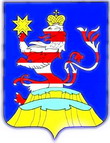 Чувашская  РеспубликаАдминистрацияМариинско-Посадского районаП О С Т А Н О В Л Е Н И Е25.04.2022  №  280г. Мариинский ПосадО внесении изменений в постановление №108 от 20.02.2019 г. «Об утверждении муниципальной программы администрации Мариинско- Посадского района Чувашской Республики «Информационное общество Мариинско-Посадского района» на 2019-2035 годы»О внесении изменений в постановление №108 от 20.02.2019 г. «Об утверждении муниципальной программы администрации Мариинско- Посадского района Чувашской Республики «Информационное общество Мариинско-Посадского района» на 2019-2035 годы»Ответственный исполнитель Муниципальной программы–Отдел информатизации администрации Мариинско-Посадского района Чувашской Республики.Соисполнители Муниципальной программы–структурные подразделения администрации Мариинско-Посадского района;муниципальное казенное учреждение «Централизованная бухгалтерия Мариинско-Посадского района Чувашской Республики»;Участники Муниципальной программы–структурные подразделения администрации Мариинско-Посадского района;муниципальное казенное учреждение «Централизованная бухгалтерия Мариинско-Посадского района Чувашской Республики»;муниципальные учреждения Мариинско-Посадского района.Подпрограммы Муниципальной программы–«Развитие информационных технологий»;«Информационная инфраструктура»;«Информационная безопасность»Цели Муниципальной программы–создание условий для развития в Мариинско- Посадском районе Чувашской Республики информационного пространства с учетом потребностей общества в получении качественных и достоверных сведений на основе масштабного распространения информационно-телекоммуникационных технологий;создание устойчивой и безопасной информационно-телекоммуникационной инфраструктуры высокоскоростной передачи, обработки и хранения больших объемов данных, доступной для организаций и домохозяйствЗадачи Муниципальной программы–создание и обеспечение условий для повышения готовности населения к возможностям цифрового общества; обеспечение условий для повышения эффективности и безопасности органов местного самоуправления в Мариинско- Посадском районе Чувашской Республики, взаимодействия населения, организаций, на основе информационно-теле-коммуникационных технологийЦелевые индикаторы и показатели Муниципальной программы–достижение к 2036 году следующих целевых индикаторов и показателей:число домашних хозяйств, имеющих широкополосный доступ к информационно-телекоммуникационной сети «Интернет», в расчете на 100 домашних хозяйств – 90 единиц, в городской местности – 
97 единиц, в сельской местности – 75 единиц;доля граждан, использующих механизм получения государственных и муниципальных услуг в электронной форме, – 80 процентовСроки и этапы реализации Муниципальной программы–2019–2035 годы:I этап – 2019–2025 годы;II этап – 2026–2030 годы;III этап – 2031–2035 годыОбъемы финансирования Муниципальной программы с разбивкой по годам реализации–общий объем финансирования Муниципальной программы составляет 1354 тыс. рублей, в том числе:в 2019 году – 268,1 тыс. рублей;в 2020 году – 165,1 тыс. рублей;в 2021 году – 178,3 тыс. рублей;в 2022 году – 192,5 тыс. рублей;в 2023 году – 0 тыс. рублей;в 2024 году – 0 тыс. рублей;в 2025 году – 50,0 тыс. рублей;в 2026–2030 годах – 250,0 тыс. рублей;в 2031–2035 годах – 250,0 тыс. рублей;из них средства:за счет бюджета Мариинско- Посадского района:в 2019 году – 268,1 тыс. рублей;в 2020 году – 165,1 тыс. рублей;в 2021 году – 178,3 тыс. рублей;в 2022 году – 192,5 тыс. рублей;в 2023 году – 0 тыс. рублей;в 2024 году – 0 тыс. рублей;в 2025 году – 50,0 тыс. рублей;в 2026–2030 годах – 250,0 тыс. рублей;в 2031–2035 годах – 250,0 тыс. рублей;Объемы и источники финансирования Муниципальной программы уточняются при формировании бюджета Мариинско- Посадского района Чувашской Республики на очередной финансовый год и плановый периодОжидаемые результаты реализации Муниципальной программы–интеграция информационных и коммуникационных технологий во все сферы деятельности общества;широкая осведомленность населения о преимуществах получения информации, приобретения товаров и получения услуг с использованием информационно-телекоммуникационной сети «Интернет»;применение новых механизмов получения, сохранения, производства и распространения достоверной информации в интересах личности, общества и государства.№ п/пЦелевой индикатор и показатель (наименование)Единица измеренияЗначения целевых индикаторов и показателейЗначения целевых индикаторов и показателейЗначения целевых индикаторов и показателейЗначения целевых индикаторов и показателейЗначения целевых индикаторов и показателейЗначения целевых индикаторов и показателейЗначения целевых индикаторов и показателейЗначения целевых индикаторов и показателейЗначения целевых индикаторов и показателейЗначения целевых индикаторов и показателейЗначения целевых индикаторов и показателей№ п/пЦелевой индикатор и показатель (наименование)Единица измерения...........1234567891011121314Муниципальная программа Мариинско- Посадского района Чувашской Республики «Информационное общество Мариинско-Посадского района»Муниципальная программа Мариинско- Посадского района Чувашской Республики «Информационное общество Мариинско-Посадского района»Муниципальная программа Мариинско- Посадского района Чувашской Республики «Информационное общество Мариинско-Посадского района»Муниципальная программа Мариинско- Посадского района Чувашской Республики «Информационное общество Мариинско-Посадского района»Муниципальная программа Мариинско- Посадского района Чувашской Республики «Информационное общество Мариинско-Посадского района»Муниципальная программа Мариинско- Посадского района Чувашской Республики «Информационное общество Мариинско-Посадского района»Муниципальная программа Мариинско- Посадского района Чувашской Республики «Информационное общество Мариинско-Посадского района»Муниципальная программа Мариинско- Посадского района Чувашской Республики «Информационное общество Мариинско-Посадского района»Муниципальная программа Мариинско- Посадского района Чувашской Республики «Информационное общество Мариинско-Посадского района»Муниципальная программа Мариинско- Посадского района Чувашской Республики «Информационное общество Мариинско-Посадского района»Муниципальная программа Мариинско- Посадского района Чувашской Республики «Информационное общество Мариинско-Посадского района»Муниципальная программа Мариинско- Посадского района Чувашской Республики «Информационное общество Мариинско-Посадского района»Муниципальная программа Мариинско- Посадского района Чувашской Республики «Информационное общество Мариинско-Посадского района»Муниципальная программа Мариинско- Посадского района Чувашской Республики «Информационное общество Мариинско-Посадского района»1.Число домашних хозяйств, имеющих широкополосный доступ к информационно-телекоммуникационной сети «Интернет», в расчете на 100 домашних хозяйств	в том числе:единиц7077798081828384859090в городской местностиединиц7684879091929394959797в сельской местностиединиц60545760626466687075752.Доля граждан, использующих механизм получения государственных и муниципальных услуг в электронной формепроцентов6070707071727374757580Подпрограмма «Развитие информационных технологий»Подпрограмма «Развитие информационных технологий»Подпрограмма «Развитие информационных технологий»Подпрограмма «Развитие информационных технологий»Подпрограмма «Развитие информационных технологий»Подпрограмма «Развитие информационных технологий»Подпрограмма «Развитие информационных технологий»Подпрограмма «Развитие информационных технологий»Подпрограмма «Развитие информационных технологий»Подпрограмма «Развитие информационных технологий»Подпрограмма «Развитие информационных технологий»Подпрограмма «Развитие информационных технологий»Подпрограмма «Развитие информационных технологий»Подпрограмма «Развитие информационных технологий»1.Доля граждан, которые зарегистрированы в единой системе идентификации и аутентификации с обязательным предоставлением ключа простой электронной подписи и установлением личности физического лица при личном приемепроцентов52616264666768697075802.Доля электронного документооборота между органами исполнительной власти Чувашской Республики и органами местного самоуправления в общем объеме межведомственного документооборотапроцентов959595969798991001001001003.Доля граждан, время ожидания в очереди которых при обращении в многофункциональные центры предоставления государственных и муниципальных услуг за государственной (муниципальной) услугой не превышает 15 минутпроцентов50607080901001001001001001004.Доля органов местного самоуправления Мариинско- Посадского района, обеспеченных сервисом высокоточного определения координат в государственной и местной системах координатпроцентов--30507090100100100100100Подпрограмма «Информационная инфраструктура»Подпрограмма «Информационная инфраструктура»Подпрограмма «Информационная инфраструктура»Подпрограмма «Информационная инфраструктура»Подпрограмма «Информационная инфраструктура»Подпрограмма «Информационная инфраструктура»Подпрограмма «Информационная инфраструктура»Подпрограмма «Информационная инфраструктура»Подпрограмма «Информационная инфраструктура»Подпрограмма «Информационная инфраструктура»Подпрограмма «Информационная инфраструктура»Подпрограмма «Информационная инфраструктура»Подпрограмма «Информационная инфраструктура»Подпрограмма «Информационная инфраструктура»1.Доля органов местного самоуправления Мариинско- Посадского района, обеспеченных постоянным доступом к информационно-телекоммуникационной сети «Интернет» на скорости не менее 2 Мбит/спроцентов809095100100100100100100100100Подпрограмма «Информационная безопасность»Подпрограмма «Информационная безопасность»Подпрограмма «Информационная безопасность»Подпрограмма «Информационная безопасность»Подпрограмма «Информационная безопасность»Подпрограмма «Информационная безопасность»Подпрограмма «Информационная безопасность»Подпрограмма «Информационная безопасность»Подпрограмма «Информационная безопасность»Подпрограмма «Информационная безопасность»Подпрограмма «Информационная безопасность»Подпрограмма «Информационная безопасность»Подпрограмма «Информационная безопасность»Подпрограмма «Информационная безопасность»1.Стоимостная доля закупаемого и (или) арендуемого органами местного самоуправления в Мариинско- Посадском районе иностранного программного обеспеченияпроцентов-50403020151010101010СтатусНаименование муниципальной программы района, подпрограммы муниципальной программы района(основного мероприятия)Код бюджетной классификацииКод бюджетной классификацииИсточники финансированияРасходы по годам, тыс. рублейРасходы по годам, тыс. рублейРасходы по годам, тыс. рублейРасходы по годам, тыс. рублейРасходы по годам, тыс. рублейРасходы по годам, тыс. рублейРасходы по годам, тыс. рублейРасходы по годам, тыс. рублейРасходы по годам, тыс. рублейСтатусНаименование муниципальной программы района, подпрограммы муниципальной программы района(основного мероприятия)главный распорядитель бюджетных средствцелевая статья расходовИсточники финансирования20192020202120222023202420252026–20302031–20351234567891011121314Муниципальная программа«Информационное общество Мариинско-Посадского района»Ч6всего268,1165,1178,3192,50050,0250,0250,0Подпрограмма 1«Развитие информационных технологий»всего268,1165,1178,3192,50050,0250,0250,0Подпрограмма 1«Развитие информационных технологий»903992Ч60000000местный бюджет 268,1165,1178,3192,50050,0250,0250,0Основное мероприятие 1Развитие электронного правительствавсего268,1165,1178,3192,50050,0250,0250,0Основное мероприятие 1Развитие электронного правительства903992Ч610100000местный бюджет268,1165,1178,3192,50050,0250,0250,0Основное мероприятие 2Эксплуатация геоинформационного обеспечения с использованием результатов космической деятельности в интересах социально-экономического развития Мариинско- Посадского районаххххххххххххОсновное мероприятие 2Эксплуатация геоинформационного обеспечения с использованием результатов космической деятельности в интересах социально-экономического развития Мариинско- Посадского районаххххххххххПодпрограмма 2«Информационная инфраструктура»ххвсегохххххххххПодпрограмма 2«Информационная инфраструктура»ххместный бюджет хххххххххОсновное мероприятие 1 «Информационная инфраструктура»ххвсегохххххххххОсновное мероприятие 1 «Информационная инфраструктура»ххместный бюджет хххххххххОсновное мероприятие 2Обеспечение условий для подключения организаций и населения к информационно-телекоммуникационной сети «Интернет»ххвсегохххххххххОсновное мероприятие 2Обеспечение условий для подключения организаций и населения к информационно-телекоммуникационной сети «Интернет»ххместный бюджет хххххххххПодпрограмма 3«Информационная безопасность»ххвсегохххххххххПодпрограмма 3«Информационная безопасность»ххместный бюджет хххххххххОсновное мероприятие 1 «Информационная безопасность»ххвсегохххххххххОсновное мероприятие 1 «Информационная безопасность»ххместный бюджет хххххххххОсновное мероприятие 2Повышение осведомленности участников информационного взаимодействия в области информационной безопасностиххвсегохххххххххОсновное мероприятие 2Повышение осведомленности участников информационного взаимодействия в области информационной безопасностиххместный бюджет хххххххххОтветственный исполнитель подпрограммы–Отдел информатизации администрации Мариинско-Посадского района Чувашской Республики.Соисполнители подпрограммы–структурные подразделения администрации Мариинско-Посадского района;муниципальное казенное учреждение «Централизованная бухгалтерия Мариинско-Посадского района Чувашской Республики»; Цель подпрограммы–повышение эффективности органов местного самоуправления в Мариинско- Посадском районе Чувашской Республике, взаимодействия органов местного самоуправления, граждан и бизнеса на основе использования информационно-телекоммуникационных технологийЗадачи подпрограммы–повышение открытости и эффективности механизмов электронного взаимодействия органов местного самоуправления, граждан и организаций;Целевые индикаторы и показатели подпрограммы–достижение к 2036 году следующих целевых индикаторов и показателей:доля граждан, которые зарегистрированы в единой системе идентификации и аутентификации с обязательным предоставлением ключа простой электронной подписи и установлением личности физического лица при личном приеме, – 80 процентов; доля электронного документооборота между органами местного самоуправления и органами исполнительной власти Чувашской Республики в общем объеме межведомственного документооборота, – 
100 процентов;доля органов местного самоуправления, осуществляющих обмен электронными документами с использованием электронной подписи, – 100 процентов;доля граждан, время ожидания в очереди которых при обращении в многофункциональные центры предоставления государственных и муниципальных услуг за государственной (муниципальной) услугой не превышает 15 минут, – 100 процентов;доля использования в муниципальной службе сервисов высокоточного определения координат в государственной и местной системах координат, – 100 процентов. Этапы и сроки реализации подпрограммы–2019–2035 годы:I этап – 2019–2025 годы;II этап – 2026–2030 годы;III этап – 2031–2035 годыОбъемы финансирования подпрограммы с разбивкой по годам реализации –общий объем финансирования Муниципальной программы составляет 1354 тыс. рублей, в том числе:в 2019 году – 268,1 тыс. рублей;в 2020 году – 165,1 тыс. рублей;в 2021 году – 178,3 тыс. рублей;в 2022 году – 192,5 тыс. рублей;в 2023 году – 0 тыс. рублей;в 2024 году – 0 тыс. рублей;в 2025 году – 50,0 тыс. рублей;в 2026–2030 годах – 250,0 тыс. рублей;в 2031–2035 годах – 250,0 тыс. рублей;из них средства:за счет бюджета Мариинско- Посадского района:в 2019 году – 268,1 тыс. рублей;в 2020 году – 165,1 тыс. рублей;в 2021 году – 178,3 тыс. рублей;в 2022 году – 192,5 тыс. рублей;в 2023 году – 0 тыс. рублей;в 2024 году – 0 тыс. рублей;в 2025 году – 50,0 тыс. рублей;в 2026–2030 годах – 250,0 тыс. рублей;в 2031–2035 годах – 250,0 тыс. рублей;Объемы и источники финансирования Муниципальной программы уточняются при формировании бюджета Мариинско- Посадского района Чувашской Республики на очередной финансовый год и плановый периодОжидаемые результаты реализации подпрограммы–обеспечение условий для повышения качества и эффективности муниципального управления в Мариинско- Посадском районе Чувашской Республике за счет применения в органах местного самоуправления информационно-телекоммуникационных технологий;применение новых технологий электронного взаимодействия органов местного самоуправления, граждан и организаций.СтатусНаименование подпрограммы муниципальной программы (основного мероприятия, мероприятия)Задача подпрограммы муниципальной программыОтветственный исполнитель, соисполнители, участникиКод бюджетной классификацииКод бюджетной классификацииКод бюджетной классификацииКод бюджетной классификацииИсточники финансированияРасходы по годам, тыс. рублейРасходы по годам, тыс. рублейРасходы по годам, тыс. рублейРасходы по годам, тыс. рублейРасходы по годам, тыс. рублейРасходы по годам, тыс. рублейРасходы по годам, тыс. рублейРасходы по годам, тыс. рублейРасходы по годам, тыс. рублейСтатусНаименование подпрограммы муниципальной программы (основного мероприятия, мероприятия)Задача подпрограммы муниципальной программыОтветственный исполнитель, соисполнители, участникиглавный распорядитель бюджетных средствраздел, подразделцелевая статья расходовгруппа (подгруппа) вида расходовИсточники финансирования20192020202120222023202420252026–20302031–203512345678910101112131415161718Подпрограмма«Развитие информационных технологий»Отдел информатизации администрации Мариинско-Посадского районавсего268,1268,1165,1178,3192,50050,0250,0250,0Подпрограмма«Развитие информационных технологий»Отдел информатизации администрации Мариинско-Посадского района9039920113Ч610100000242бюджет Мариинско- Посадского района Чувашской Республики268,1268,1165,1178,3192,50050,0250,0250,0Цель «Повышение эффективности муниципального управления в Мариинско- Посадском районе Чувашской Республике, взаимодействия органов власти, граждан и бизнесана основе использования информационно-телекоммуникационных технологий»Цель «Повышение эффективности муниципального управления в Мариинско- Посадском районе Чувашской Республике, взаимодействия органов власти, граждан и бизнесана основе использования информационно-телекоммуникационных технологий»Цель «Повышение эффективности муниципального управления в Мариинско- Посадском районе Чувашской Республике, взаимодействия органов власти, граждан и бизнесана основе использования информационно-телекоммуникационных технологий»Цель «Повышение эффективности муниципального управления в Мариинско- Посадском районе Чувашской Республике, взаимодействия органов власти, граждан и бизнесана основе использования информационно-телекоммуникационных технологий»Цель «Повышение эффективности муниципального управления в Мариинско- Посадском районе Чувашской Республике, взаимодействия органов власти, граждан и бизнесана основе использования информационно-телекоммуникационных технологий»Цель «Повышение эффективности муниципального управления в Мариинско- Посадском районе Чувашской Республике, взаимодействия органов власти, граждан и бизнесана основе использования информационно-телекоммуникационных технологий»Цель «Повышение эффективности муниципального управления в Мариинско- Посадском районе Чувашской Республике, взаимодействия органов власти, граждан и бизнесана основе использования информационно-телекоммуникационных технологий»Цель «Повышение эффективности муниципального управления в Мариинско- Посадском районе Чувашской Республике, взаимодействия органов власти, граждан и бизнесана основе использования информационно-телекоммуникационных технологий»Цель «Повышение эффективности муниципального управления в Мариинско- Посадском районе Чувашской Республике, взаимодействия органов власти, граждан и бизнесана основе использования информационно-телекоммуникационных технологий»Цель «Повышение эффективности муниципального управления в Мариинско- Посадском районе Чувашской Республике, взаимодействия органов власти, граждан и бизнесана основе использования информационно-телекоммуникационных технологий»Цель «Повышение эффективности муниципального управления в Мариинско- Посадском районе Чувашской Республике, взаимодействия органов власти, граждан и бизнесана основе использования информационно-телекоммуникационных технологий»Цель «Повышение эффективности муниципального управления в Мариинско- Посадском районе Чувашской Республике, взаимодействия органов власти, граждан и бизнесана основе использования информационно-телекоммуникационных технологий»Цель «Повышение эффективности муниципального управления в Мариинско- Посадском районе Чувашской Республике, взаимодействия органов власти, граждан и бизнесана основе использования информационно-телекоммуникационных технологий»Цель «Повышение эффективности муниципального управления в Мариинско- Посадском районе Чувашской Республике, взаимодействия органов власти, граждан и бизнесана основе использования информационно-телекоммуникационных технологий»Цель «Повышение эффективности муниципального управления в Мариинско- Посадском районе Чувашской Республике, взаимодействия органов власти, граждан и бизнесана основе использования информационно-телекоммуникационных технологий»Цель «Повышение эффективности муниципального управления в Мариинско- Посадском районе Чувашской Республике, взаимодействия органов власти, граждан и бизнесана основе использования информационно-телекоммуникационных технологий»Цель «Повышение эффективности муниципального управления в Мариинско- Посадском районе Чувашской Республике, взаимодействия органов власти, граждан и бизнесана основе использования информационно-телекоммуникационных технологий»Цель «Повышение эффективности муниципального управления в Мариинско- Посадском районе Чувашской Республике, взаимодействия органов власти, граждан и бизнесана основе использования информационно-телекоммуникационных технологий»Цель «Повышение эффективности муниципального управления в Мариинско- Посадском районе Чувашской Республике, взаимодействия органов власти, граждан и бизнесана основе использования информационно-телекоммуникационных технологий»Основное мероприятие 1Формирование электронного правительствавнедрение информационно-телекоммуникационных технологий в сфере муниципальных услуг в электронном виде, эксплуатации прикладных информационных систем поддержки выполнения (оказания) органами местного самоуправления Мариинско- Посадского района основных функций (услуг), системы электронного документооборота в Мариинско- Посадском районе, а также мероприятия по эксплуатации информационно-технологической и телекоммуникационной инфраструктуры для размещения информации о деятельности органов местного самоуправления Мариинско- Посадского районаОтдел информатизации администрации Мариинско-Посадского районавсего268,1268,1165,1178,3192,50050,0250,0250,0Основное мероприятие 1Формирование электронного правительствавнедрение информационно-телекоммуникационных технологий в сфере муниципальных услуг в электронном виде, эксплуатации прикладных информационных систем поддержки выполнения (оказания) органами местного самоуправления Мариинско- Посадского района основных функций (услуг), системы электронного документооборота в Мариинско- Посадском районе, а также мероприятия по эксплуатации информационно-технологической и телекоммуникационной инфраструктуры для размещения информации о деятельности органов местного самоуправления Мариинско- Посадского районаОтдел информатизации администрации Мариинско-Посадского района9039920113Ч610100000242бюджет Мариинско- Посадского района Чувашской Республики268,1268,1165,1178,3192,50050,0250,0250,0Целевые индикаторы и показатели Муниципальной программы, подпрограммы, увязанные с основным мероприятием 1Доля граждан, использующих механизм получения муниципальных услуг в электронной форме, процентовДоля граждан, использующих механизм получения муниципальных услуг в электронной форме, процентовДоля граждан, использующих механизм получения муниципальных услуг в электронной форме, процентовДоля граждан, использующих механизм получения муниципальных услуг в электронной форме, процентовДоля граждан, использующих механизм получения муниципальных услуг в электронной форме, процентовДоля граждан, использующих механизм получения муниципальных услуг в электронной форме, процентовДоля граждан, использующих механизм получения муниципальных услуг в электронной форме, процентовхх707071727374757580Целевые индикаторы и показатели Муниципальной программы, подпрограммы, увязанные с основным мероприятием 1Доля граждан, которые зарегистрированы в единой системе идентификации и аутентификации с обязательным предоставлением ключа простой электронной подписи и установлением личности физического лица при личном приеме, процентовДоля граждан, которые зарегистрированы в единой системе идентификации и аутентификации с обязательным предоставлением ключа простой электронной подписи и установлением личности физического лица при личном приеме, процентовДоля граждан, которые зарегистрированы в единой системе идентификации и аутентификации с обязательным предоставлением ключа простой электронной подписи и установлением личности физического лица при личном приеме, процентовДоля граждан, которые зарегистрированы в единой системе идентификации и аутентификации с обязательным предоставлением ключа простой электронной подписи и установлением личности физического лица при личном приеме, процентовДоля граждан, которые зарегистрированы в единой системе идентификации и аутентификации с обязательным предоставлением ключа простой электронной подписи и установлением личности физического лица при личном приеме, процентовДоля граждан, которые зарегистрированы в единой системе идентификации и аутентификации с обязательным предоставлением ключа простой электронной подписи и установлением личности физического лица при личном приеме, процентовДоля граждан, которые зарегистрированы в единой системе идентификации и аутентификации с обязательным предоставлением ключа простой электронной подписи и установлением личности физического лица при личном приеме, процентовхх626466676869707580Целевые индикаторы и показатели Муниципальной программы, подпрограммы, увязанные с основным мероприятием 1Доля электронного документооборота между органами местного самоуправления и органами исполнительной власти Чувашской Республики в общем объеме межведомственного документооборота, процентовДоля электронного документооборота между органами местного самоуправления и органами исполнительной власти Чувашской Республики в общем объеме межведомственного документооборота, процентовДоля электронного документооборота между органами местного самоуправления и органами исполнительной власти Чувашской Республики в общем объеме межведомственного документооборота, процентовДоля электронного документооборота между органами местного самоуправления и органами исполнительной власти Чувашской Республики в общем объеме межведомственного документооборота, процентовДоля электронного документооборота между органами местного самоуправления и органами исполнительной власти Чувашской Республики в общем объеме межведомственного документооборота, процентовДоля электронного документооборота между органами местного самоуправления и органами исполнительной власти Чувашской Республики в общем объеме межведомственного документооборота, процентовДоля электронного документооборота между органами местного самоуправления и органами исполнительной власти Чувашской Республики в общем объеме межведомственного документооборота, процентовхх9596979899100100100100Целевые индикаторы и показатели Муниципальной программы, подпрограммы, увязанные с основным мероприятием 1Доля органов местного самоуправления, осуществляющих обмен электронными документами с использованием электронной подписи, процентовДоля органов местного самоуправления, осуществляющих обмен электронными документами с использованием электронной подписи, процентовДоля органов местного самоуправления, осуществляющих обмен электронными документами с использованием электронной подписи, процентовДоля органов местного самоуправления, осуществляющих обмен электронными документами с использованием электронной подписи, процентовДоля органов местного самоуправления, осуществляющих обмен электронными документами с использованием электронной подписи, процентовДоля органов местного самоуправления, осуществляющих обмен электронными документами с использованием электронной подписи, процентовДоля органов местного самоуправления, осуществляющих обмен электронными документами с использованием электронной подписи, процентовхх305080100100100100100100Мероприятие 1.1Развитие механизмов получения муниципальных услуг в электронном виде.Отдел информатизации администрации Мариинско-Посадского районаххххвсегоххххххххххМероприятие 1.1Развитие механизмов получения муниципальных услуг в электронном виде.Отдел информатизации администрации Мариинско-Посадского районаххххбюджет Мариинско- Посадского района Чувашской РеспубликиххххххххххМероприятие 1.2Эксплуатация прикладных информационных систем поддержки выполнения (оказания) органами местного самоуправления основных функций (услуг)Отдел информатизации администрации Мариинско-Посадского района9039920113Ч610173820226всего208,0208,0165,1178,3192,50050,0250,0250,0Мероприятие 1.2Эксплуатация прикладных информационных систем поддержки выполнения (оказания) органами местного самоуправления основных функций (услуг)Отдел информатизации администрации Мариинско-Посадского района9039920113Ч610173820226бюджет Мариинско- Посадского района Чувашской Республики208,0208,0165,1178,3192,50050,0250,0250,0Мероприятие 1.3Эксплуатация системы электронного документооборота в Мариинско- Посадском районе.Отдел информатизации администрации Мариинско-Посадского районаххххвсегоххххххххххМероприятие 1.3Эксплуатация системы электронного документооборота в Мариинско- Посадском районе.Отдел информатизации администрации Мариинско-Посадского районаххххбюджет Мариинско- Посадского района Чувашской РеспубликиххххххххххМероприятие 1.4Эксплуатации информационно-технологической и телекоммуникационной инфраструктуры для размещения информации о деятельности органов местного самоуправления Мариинско- Посадского района.Отдел информатизации администрации Мариинско-Посадского района9039920113Ч610173890226всего60,160,1000хххххМероприятие 1.4Эксплуатации информационно-технологической и телекоммуникационной инфраструктуры для размещения информации о деятельности органов местного самоуправления Мариинско- Посадского района.Отдел информатизации администрации Мариинско-Посадского района9039920113Ч610173890226бюджет Мариинско- Посадского района Чувашской Республики60,160,1000хххххОсновное мероприятие 2Модернизация процесса предоставления государственных и муниципальных услуг по принципу «одного окна»ххххвсегоххххххххххххххбюджет Мариинско- Посадского района Чувашской РеспубликиххххххххххЦелевой индикатор и показатель подпрограммы, увязанные с основным мероприятием 2Доля граждан, время ожидания в очереди которых при обращении в многофункциональные центры предоставления государственных и муниципальных услуг за государственной (муниципальной) услугой не превышает 15 минут, процентовДоля граждан, время ожидания в очереди которых при обращении в многофункциональные центры предоставления государственных и муниципальных услуг за государственной (муниципальной) услугой не превышает 15 минут, процентовДоля граждан, время ожидания в очереди которых при обращении в многофункциональные центры предоставления государственных и муниципальных услуг за государственной (муниципальной) услугой не превышает 15 минут, процентовДоля граждан, время ожидания в очереди которых при обращении в многофункциональные центры предоставления государственных и муниципальных услуг за государственной (муниципальной) услугой не превышает 15 минут, процентовДоля граждан, время ожидания в очереди которых при обращении в многофункциональные центры предоставления государственных и муниципальных услуг за государственной (муниципальной) услугой не превышает 15 минут, процентовДоля граждан, время ожидания в очереди которых при обращении в многофункциональные центры предоставления государственных и муниципальных услуг за государственной (муниципальной) услугой не превышает 15 минут, процентовДоля граждан, время ожидания в очереди которых при обращении в многофункциональные центры предоставления государственных и муниципальных услуг за государственной (муниципальной) услугой не превышает 15 минут, процентовхх100100100100100100100100100Основное мероприятие 2Эксплуатация геоинформационного обеспечения с использованием результатов космической деятельности в интересах социально-экономического развития Мариинско- Посадского районасоздание и развитие условий, обеспечивающих потребности граждан и организаций в актуальной и достоверной информации о пространственных объектах на основе использования геоинформационных технологий в Мариинско- Посадском районе Чувашской РеспубликеОтдел информатизации администрации Мариинско-Посадского районаххххвсегоххххххххххОсновное мероприятие 2Эксплуатация геоинформационного обеспечения с использованием результатов космической деятельности в интересах социально-экономического развития Мариинско- Посадского районасоздание и развитие условий, обеспечивающих потребности граждан и организаций в актуальной и достоверной информации о пространственных объектах на основе использования геоинформационных технологий в Мариинско- Посадском районе Чувашской РеспубликеОтдел информатизации администрации Мариинско-Посадского районаххххбюджет Мариинско- Посадского района Чувашской РеспубликиххххххххххЦелевой индикатор и показатель подпрограммы, увязанные с основным мероприятием 3Доля эксплуатации геоинформационного обеспечения, процентовДоля эксплуатации геоинформационного обеспечения, процентовДоля эксплуатации геоинформационного обеспечения, процентовДоля эксплуатации геоинформационного обеспечения, процентовДоля эксплуатации геоинформационного обеспечения, процентовДоля эксплуатации геоинформационного обеспечения, процентовДоля эксплуатации геоинформационного обеспечения, процентовхх507090100100100100100100Мероприятие 3.1Эксплуатация системы программных решений для представления картографических материалов в информационно-телекоммуникационной сети «Интернет»Отдел информатизации администрации Мариинско-Посадского районаххххвсегоххххххххххМероприятие 3.1Эксплуатация системы программных решений для представления картографических материалов в информационно-телекоммуникационной сети «Интернет»Отдел информатизации администрации Мариинско-Посадского районаххххбюджет Мариинско- Посадского района Чувашской РеспубликиххххххххххМероприятие 3.2Эксплуатация сервисов и подсистем Геоинформационного портала Чувашской РеспубликиОтдел информатизации администрации Мариинско-Посадского районаххххвсегоххххххххххМероприятие 3.2Эксплуатация сервисов и подсистем Геоинформационного портала Чувашской РеспубликиОтдел информатизации администрации Мариинско-Посадского районаххххбюджет Мариинско- Посадского района Чувашской РеспубликиххххххххххМероприятие 3.3Организация обучения специалистов-операторов геоинформационной системы Чувашской Республики, сотрудников органов местного самоуправленияОтдел информатизации администрации Мариинско-Посадского районаххххвсегоххххххххххМероприятие 3.3Организация обучения специалистов-операторов геоинформационной системы Чувашской Республики, сотрудников органов местного самоуправленияОтдел информатизации администрации Мариинско-Посадского районаххххбюджет Мариинско- Посадского района Чувашской РеспубликиххххххххххОтветственный исполнитель подпрограммы–Отдел информатизации администрации Мариинско-Посадского района Чувашской Республики.Соисполнители подпрограммы –структурные подразделения администрации Мариинско-Посадского района;муниципальное казенное учреждение «Централизованная бухгалтерия Мариинско-Посадского района Чувашской Республики»;Цель подпрограммы–обеспечение эффективного функционирования и развитие комплекса информационно-телекоммуникационной инфраструктуры органов местного самоуправления Мариинско- Посадского районаЗадачи подпрограммы–информационно-технологическое обеспечение деятельности централизованных бухгалтерий органов местного самоуправления Мариинско- Посадском района;оснащение органов местного самоуправления Мариинско- Посадском района средствами компьютерной техники;подключение социально значимых объектов Мариинско- Посадского района Чувашской Республики к информационно-телекоммуникационной сети «Интернет»Целевые индикаторы и показатели подпрограммы–достижение к 2036 году следующих целевых индикаторов и показателей:доля органов местного самоуправления, обеспеченных постоянным доступом к информационно-телекоммуникационной сети «Интернет» на скорости не менее 2 Мбит/с, – 100 процентов;Этапы и сроки реализации подпрограммы–2019–2035 годы:I этап – 2019–2025 годы;II этап – 2026–2030 годы;III этап – 2031–2035 годыОбъемы финансирования подпрограммы с разбивкой по годам реализации –в пределах бюджетных ассигнований на ведение основной деятельностиОбъемы финансирования подпрограммы уточняются при формировании бюджета Мариинско-Посадского района на очередной финансовый год и плановый периодОжидаемые результаты реализации подпрограммы–своевременное обновление и развитие компонентов информационно-телекоммуникационной инфраструктуры органов местного самоуправления;обеспечение устойчивости информационной инфраструктуры высокоскоростной передачи, обработки и хранения данных органов местного самоуправления.СтатусНаименование подпрограммы муниципальной программы Чувашской Республики (основного мероприятия, мероприятия)Задача муниципальной программы Чувашской РеспубликиОтветственный исполнитель, соисполнители, участникиКод бюджетной классификацииКод бюджетной классификацииКод бюджетной классификацииКод бюджетной классификацииИсточники финансированияРасходы по годам, тыс. рублейРасходы по годам, тыс. рублейРасходы по годам, тыс. рублейРасходы по годам, тыс. рублейРасходы по годам, тыс. рублейРасходы по годам, тыс. рублейРасходы по годам, тыс. рублейРасходы по годам, тыс. рублейРасходы по годам, тыс. рублейСтатусНаименование подпрограммы муниципальной программы Чувашской Республики (основного мероприятия, мероприятия)Задача муниципальной программы Чувашской РеспубликиОтветственный исполнитель, соисполнители, участникиглавный распорядитель бюджетных средствраздел, подразделцелевая статья расходовгруппа (подгруппа) вида расходовИсточники финансирования20192020202120222023202420252026–20302031–2035123456789101112131415161718Подпрограмма«Информационная инфраструктура»Отдел информатизации администрации Мариинско-Посадского районаххххвсегохххххххххПодпрограмма«Информационная инфраструктура»Отдел информатизации администрации Мариинско-Посадского районаххххбюджет Мариинско- Посадского района Чувашской РеспубликихххххххххЦель «Обеспечение эффективного функционирования и развитие комплекса информационно-телекоммуникационной инфраструктурыорганов исполнительной власти Чувашской Республики и органов местного самоуправления»Цель «Обеспечение эффективного функционирования и развитие комплекса информационно-телекоммуникационной инфраструктурыорганов исполнительной власти Чувашской Республики и органов местного самоуправления»Цель «Обеспечение эффективного функционирования и развитие комплекса информационно-телекоммуникационной инфраструктурыорганов исполнительной власти Чувашской Республики и органов местного самоуправления»Цель «Обеспечение эффективного функционирования и развитие комплекса информационно-телекоммуникационной инфраструктурыорганов исполнительной власти Чувашской Республики и органов местного самоуправления»Цель «Обеспечение эффективного функционирования и развитие комплекса информационно-телекоммуникационной инфраструктурыорганов исполнительной власти Чувашской Республики и органов местного самоуправления»Цель «Обеспечение эффективного функционирования и развитие комплекса информационно-телекоммуникационной инфраструктурыорганов исполнительной власти Чувашской Республики и органов местного самоуправления»Цель «Обеспечение эффективного функционирования и развитие комплекса информационно-телекоммуникационной инфраструктурыорганов исполнительной власти Чувашской Республики и органов местного самоуправления»Цель «Обеспечение эффективного функционирования и развитие комплекса информационно-телекоммуникационной инфраструктурыорганов исполнительной власти Чувашской Республики и органов местного самоуправления»Цель «Обеспечение эффективного функционирования и развитие комплекса информационно-телекоммуникационной инфраструктурыорганов исполнительной власти Чувашской Республики и органов местного самоуправления»Цель «Обеспечение эффективного функционирования и развитие комплекса информационно-телекоммуникационной инфраструктурыорганов исполнительной власти Чувашской Республики и органов местного самоуправления»Цель «Обеспечение эффективного функционирования и развитие комплекса информационно-телекоммуникационной инфраструктурыорганов исполнительной власти Чувашской Республики и органов местного самоуправления»Цель «Обеспечение эффективного функционирования и развитие комплекса информационно-телекоммуникационной инфраструктурыорганов исполнительной власти Чувашской Республики и органов местного самоуправления»Цель «Обеспечение эффективного функционирования и развитие комплекса информационно-телекоммуникационной инфраструктурыорганов исполнительной власти Чувашской Республики и органов местного самоуправления»Цель «Обеспечение эффективного функционирования и развитие комплекса информационно-телекоммуникационной инфраструктурыорганов исполнительной власти Чувашской Республики и органов местного самоуправления»Цель «Обеспечение эффективного функционирования и развитие комплекса информационно-телекоммуникационной инфраструктурыорганов исполнительной власти Чувашской Республики и органов местного самоуправления»Цель «Обеспечение эффективного функционирования и развитие комплекса информационно-телекоммуникационной инфраструктурыорганов исполнительной власти Чувашской Республики и органов местного самоуправления»Цель «Обеспечение эффективного функционирования и развитие комплекса информационно-телекоммуникационной инфраструктурыорганов исполнительной власти Чувашской Республики и органов местного самоуправления»Цель «Обеспечение эффективного функционирования и развитие комплекса информационно-телекоммуникационной инфраструктурыорганов исполнительной власти Чувашской Республики и органов местного самоуправления»Основное мероприятие 1«Информационная инфраструктура»информационно-технологическое обеспечение дея-тельности централизованных бухгалтерий органов местного самоуправления Мариинско- Посадском района;оснащение органов местного самоуправления Ма-риинско- Посадском района средствами компью-терной техники;подключение социально значимых объектов Мари-инско- Посадского района Чувашской Республики к информационно-телекоммуникационной сети «Ин-тернет»Отдел информатизации администрации Мариинско-Посадского районаххххвсегохххххххххОсновное мероприятие 1«Информационная инфраструктура»информационно-технологическое обеспечение дея-тельности централизованных бухгалтерий органов местного самоуправления Мариинско- Посадском района;оснащение органов местного самоуправления Ма-риинско- Посадском района средствами компью-терной техники;подключение социально значимых объектов Мари-инско- Посадского района Чувашской Республики к информационно-телекоммуникационной сети «Ин-тернет»Отдел информатизации администрации Мариинско-Посадского районаххххбюджет Мариинско- Посадского района Чувашской РеспубликихххххххххЦелевые индикаторы и показатели муниципальной программы, подпрограммы, увязанные с основным мероприятием 1Доля органов местного самоуправления, обеспеченных постоянным доступом к информационно-телекоммуникационной сети «Интернет» на скорости не менее 2 Мбит/с, процентовДоля органов местного самоуправления, обеспеченных постоянным доступом к информационно-телекоммуникационной сети «Интернет» на скорости не менее 2 Мбит/с, процентовДоля органов местного самоуправления, обеспеченных постоянным доступом к информационно-телекоммуникационной сети «Интернет» на скорости не менее 2 Мбит/с, процентовДоля органов местного самоуправления, обеспеченных постоянным доступом к информационно-телекоммуникационной сети «Интернет» на скорости не менее 2 Мбит/с, процентовДоля органов местного самоуправления, обеспеченных постоянным доступом к информационно-телекоммуникационной сети «Интернет» на скорости не менее 2 Мбит/с, процентовДоля органов местного самоуправления, обеспеченных постоянным доступом к информационно-телекоммуникационной сети «Интернет» на скорости не менее 2 Мбит/с, процентовДоля органов местного самоуправления, обеспеченных постоянным доступом к информационно-телекоммуникационной сети «Интернет» на скорости не менее 2 Мбит/с, процентовх96100100100100100100100100Мероприятие 1.1Информационно-технологическое обеспечение деятельности централизованных бухгалтерий органов исполнительной власти Чувашской Республики, подведомственных им организаций и администраций муниципальных районов и городских округов Чувашской Республики.Отдел информатизации администрации Мариинско-Посадского районаххххвсегохххххххххМероприятие 1.1Информационно-технологическое обеспечение деятельности централизованных бухгалтерий органов исполнительной власти Чувашской Республики, подведомственных им организаций и администраций муниципальных районов и городских округов Чувашской Республики.Отдел информатизации администрации Мариинско-Посадского районаххххбюджет Мариинско- Посадского района Чувашской РеспубликихххххххххМероприятие 1.4Обеспечение широкополосного доступа к информационно-телекоммуникационной сети «Интернет» органов местного самоуправленияОтдел информатизации администрации Мариинско-Посадского районаххххвсегохххххххххМероприятие 1.4Обеспечение широкополосного доступа к информационно-телекоммуникационной сети «Интернет» органов местного самоуправленияОтдел информатизации администрации Мариинско-Посадского районаххххбюджет Мариинско- Посадского района Чувашской РеспубликихххххххххМероприятие 1.5Оснащение местного самоуправления Мариинско- Посадского района Чувашской Республики средствами компьютерной техникиОтдел информатизации администрации Мариинско-Посадского районаххххвсегохххххххххМероприятие 1.5Оснащение местного самоуправления Мариинско- Посадского района Чувашской Республики средствами компьютерной техникиОтдел информатизации администрации Мариинско-Посадского районаххххбюджет Мариинско- Посадского района Чувашской РеспубликихххххххххОсновное мероприятие 2Обеспечение условий для подключения социально- значимых объектов к информационно-телекоммуникационной сети «Интернет»обеспечение мониторинга и управления функционированием информационно-телекоммуникационной инфраструктуры органов местного самоуправления;обеспечение и развитие условий хранения и обработки данных, создаваемых органами местного самоуправленияОтдел информатизации администрации Мариинско-Посадского районаххххвсегохххххххххОсновное мероприятие 2Обеспечение условий для подключения социально- значимых объектов к информационно-телекоммуникационной сети «Интернет»обеспечение мониторинга и управления функционированием информационно-телекоммуникационной инфраструктуры органов местного самоуправления;обеспечение и развитие условий хранения и обработки данных, создаваемых органами местного самоуправленияОтдел информатизации администрации Мариинско-Посадского районаххххбюджет Мариинско- Посадского района Чувашской РеспубликихххххххххЦелевой индикатор и показатель муниципальной программы, увязанные с основным мероприятием 2Подключение социально- значимых объектов Мариинско- Посадского района Чувашской Республики к информационно-телекоммуникационной сети «Интернет»Подключение социально- значимых объектов Мариинско- Посадского района Чувашской Республики к информационно-телекоммуникационной сети «Интернет»Подключение социально- значимых объектов Мариинско- Посадского района Чувашской Республики к информационно-телекоммуникационной сети «Интернет»Подключение социально- значимых объектов Мариинско- Посадского района Чувашской Республики к информационно-телекоммуникационной сети «Интернет»Подключение социально- значимых объектов Мариинско- Посадского района Чувашской Республики к информационно-телекоммуникационной сети «Интернет»Подключение социально- значимых объектов Мариинско- Посадского района Чувашской Республики к информационно-телекоммуникационной сети «Интернет»Подключение социально- значимых объектов Мариинско- Посадского района Чувашской Республики к информационно-телекоммуникационной сети «Интернет»х798081828384859090Целевой индикатор и показатель муниципальной программы, увязанные с основным мероприятием 2в городской местности, процентв городской местности, процентв городской местности, процентв городской местности, процентв городской местности, процентв городской местности, процентв городской местности, процентх879091929394959797Целевой индикатор и показатель муниципальной программы, увязанные с основным мероприятием 2в сельской местности, процентв сельской местности, процентв сельской местности, процентв сельской местности, процентв сельской местности, процентв сельской местности, процентв сельской местности, процентх576062646668707575Мероприятие 2.1Подключение социально значимых объектов Мариинско- Посадского района к информационно-телекоммуникационной сети «Интернет»Отдел информатизации администрации Мариинско-Посадского районаххххвсегохххххххххМероприятие 2.1Подключение социально значимых объектов Мариинско- Посадского района к информационно-телекоммуникационной сети «Интернет»Отдел информатизации администрации Мариинско-Посадского районаххххбюджет Мариинско- Посадского района Чувашской РеспубликихххххххххОтветственный исполнитель подпрограммы–Отдел информатизации администрации Мариинско-Посадского района Чувашской Республики.Соисполнитель подпрограммы–структурные подразделения администрации Мариинско-Посадского района;муниципальное казенное учреждение «Централизованная бухгалтерия Мариинско-Посадского района Чувашской Республики»;Цель подпрограммы–использование преимущественно отечественного программного обеспечения в органах местного самоуправления Мариинско- Посадского района Чувашской Республики.Задачи подпрограммы–создание и развитие условий для обеспечения безопасности информационных систем и компонентов информационной инфраструктуры, их защиты и сохранности, соответствия требованиям безопасности информации;участие в переходе на использование в своей деятельности преимущественно отечественного программного обеспечения.Целевые индикаторы и показатели подпрограммы–достижение к 2036 году следующих целевых индикаторов и показателей:стоимостная доля закупаемого и (или) арендуемого органами муниципальной власти Мариинско- Посадского района Чувашской Республики иностранного программного обеспечения – 10 процентов;Этапы и сроки реализации подпрограммы–2019–2035 годы:I этап – 2019–2025 годы;II этап – 2026–2030 годы;III этап – 2031–2035 годыОбъемы финансирования подпрограммы с разбивкой по годам
реализации –в пределах бюджетных ассигнований на ведение основной деятельностиОбъемы финансирования подпрограммы уточняются при формировании бюджета Мариинско-Посадского района на очередной финансовый год и плановый периодОжидаемые результаты реализации подпрограммы–достижение состояния защищенности информационно-телекоммуникационной инфраструктуры органов местного самоуправления Мариинско- Посадского района Чувашской Республики; обеспечение использования отечественных разработок и технологий в рамках функционирования информационно-телекоммуникационной инфраструктуры органов местного самоуправления Мариинско- Посадского района Чувашской Республики;СтатусНаименование подпрограммы муниципальной программы Чувашской Республики (основного мероприятия, мероприятия)Задача муниципальной программы Чувашской РеспубликиОтветственный исполнитель, соисполнители, участникиКод бюджетной классификацииКод бюджетной классификацииКод бюджетной классификацииКод бюджетной классификацииИсточники финансированияИсточники финансированияРасходы по годам, тыс. рублейРасходы по годам, тыс. рублейРасходы по годам, тыс. рублейРасходы по годам, тыс. рублейРасходы по годам, тыс. рублейРасходы по годам, тыс. рублейРасходы по годам, тыс. рублейРасходы по годам, тыс. рублейРасходы по годам, тыс. рублейРасходы по годам, тыс. рублейРасходы по годам, тыс. рублейРасходы по годам, тыс. рублейРасходы по годам, тыс. рублейРасходы по годам, тыс. рублейРасходы по годам, тыс. рублейРасходы по годам, тыс. рублейРасходы по годам, тыс. рублейРасходы по годам, тыс. рублейСтатусНаименование подпрограммы муниципальной программы Чувашской Республики (основного мероприятия, мероприятия)Задача муниципальной программы Чувашской РеспубликиОтветственный исполнитель, соисполнители, участникиглавный распорядитель бюджетных средствраздел, подразделцелевая статья расходовгруппа (подгруппа) вида расходовИсточники финансированияИсточники финансирования2019201920202020главный распорядитель бюджетных средствглавный распорядитель бюджетных средствраздел, подразделраздел, подразделцелевая статья расходовцелевая статья расходов123456788991010111112121313141415151616171718Подпрограмма«Информационная безопасность»хххххвсеговсегохххххххххххххххххПодпрограмма«Информационная безопасность»хххххбюджет Мариинско- Посадского района Чувашской Республикибюджет Мариинско- Посадского района Чувашской РеспубликихххххххххххххххххЦели «Обеспечение устойчивости и безопасности функционирования информационно-телекоммуникационной инфраструктуры в Мариинско- Посадском районе Чувашской Республике», «Использование преимущественно отечественного программного обеспечения органами местного самоуправления»Цели «Обеспечение устойчивости и безопасности функционирования информационно-телекоммуникационной инфраструктуры в Мариинско- Посадском районе Чувашской Республике», «Использование преимущественно отечественного программного обеспечения органами местного самоуправления»Цели «Обеспечение устойчивости и безопасности функционирования информационно-телекоммуникационной инфраструктуры в Мариинско- Посадском районе Чувашской Республике», «Использование преимущественно отечественного программного обеспечения органами местного самоуправления»Цели «Обеспечение устойчивости и безопасности функционирования информационно-телекоммуникационной инфраструктуры в Мариинско- Посадском районе Чувашской Республике», «Использование преимущественно отечественного программного обеспечения органами местного самоуправления»Цели «Обеспечение устойчивости и безопасности функционирования информационно-телекоммуникационной инфраструктуры в Мариинско- Посадском районе Чувашской Республике», «Использование преимущественно отечественного программного обеспечения органами местного самоуправления»Цели «Обеспечение устойчивости и безопасности функционирования информационно-телекоммуникационной инфраструктуры в Мариинско- Посадском районе Чувашской Республике», «Использование преимущественно отечественного программного обеспечения органами местного самоуправления»Цели «Обеспечение устойчивости и безопасности функционирования информационно-телекоммуникационной инфраструктуры в Мариинско- Посадском районе Чувашской Республике», «Использование преимущественно отечественного программного обеспечения органами местного самоуправления»Цели «Обеспечение устойчивости и безопасности функционирования информационно-телекоммуникационной инфраструктуры в Мариинско- Посадском районе Чувашской Республике», «Использование преимущественно отечественного программного обеспечения органами местного самоуправления»Цели «Обеспечение устойчивости и безопасности функционирования информационно-телекоммуникационной инфраструктуры в Мариинско- Посадском районе Чувашской Республике», «Использование преимущественно отечественного программного обеспечения органами местного самоуправления»Цели «Обеспечение устойчивости и безопасности функционирования информационно-телекоммуникационной инфраструктуры в Мариинско- Посадском районе Чувашской Республике», «Использование преимущественно отечественного программного обеспечения органами местного самоуправления»Цели «Обеспечение устойчивости и безопасности функционирования информационно-телекоммуникационной инфраструктуры в Мариинско- Посадском районе Чувашской Республике», «Использование преимущественно отечественного программного обеспечения органами местного самоуправления»Цели «Обеспечение устойчивости и безопасности функционирования информационно-телекоммуникационной инфраструктуры в Мариинско- Посадском районе Чувашской Республике», «Использование преимущественно отечественного программного обеспечения органами местного самоуправления»Цели «Обеспечение устойчивости и безопасности функционирования информационно-телекоммуникационной инфраструктуры в Мариинско- Посадском районе Чувашской Республике», «Использование преимущественно отечественного программного обеспечения органами местного самоуправления»Цели «Обеспечение устойчивости и безопасности функционирования информационно-телекоммуникационной инфраструктуры в Мариинско- Посадском районе Чувашской Республике», «Использование преимущественно отечественного программного обеспечения органами местного самоуправления»Цели «Обеспечение устойчивости и безопасности функционирования информационно-телекоммуникационной инфраструктуры в Мариинско- Посадском районе Чувашской Республике», «Использование преимущественно отечественного программного обеспечения органами местного самоуправления»Цели «Обеспечение устойчивости и безопасности функционирования информационно-телекоммуникационной инфраструктуры в Мариинско- Посадском районе Чувашской Республике», «Использование преимущественно отечественного программного обеспечения органами местного самоуправления»Цели «Обеспечение устойчивости и безопасности функционирования информационно-телекоммуникационной инфраструктуры в Мариинско- Посадском районе Чувашской Республике», «Использование преимущественно отечественного программного обеспечения органами местного самоуправления»Цели «Обеспечение устойчивости и безопасности функционирования информационно-телекоммуникационной инфраструктуры в Мариинско- Посадском районе Чувашской Республике», «Использование преимущественно отечественного программного обеспечения органами местного самоуправления»Цели «Обеспечение устойчивости и безопасности функционирования информационно-телекоммуникационной инфраструктуры в Мариинско- Посадском районе Чувашской Республике», «Использование преимущественно отечественного программного обеспечения органами местного самоуправления»Цели «Обеспечение устойчивости и безопасности функционирования информационно-телекоммуникационной инфраструктуры в Мариинско- Посадском районе Чувашской Республике», «Использование преимущественно отечественного программного обеспечения органами местного самоуправления»Цели «Обеспечение устойчивости и безопасности функционирования информационно-телекоммуникационной инфраструктуры в Мариинско- Посадском районе Чувашской Республике», «Использование преимущественно отечественного программного обеспечения органами местного самоуправления»Цели «Обеспечение устойчивости и безопасности функционирования информационно-телекоммуникационной инфраструктуры в Мариинско- Посадском районе Чувашской Республике», «Использование преимущественно отечественного программного обеспечения органами местного самоуправления»Цели «Обеспечение устойчивости и безопасности функционирования информационно-телекоммуникационной инфраструктуры в Мариинско- Посадском районе Чувашской Республике», «Использование преимущественно отечественного программного обеспечения органами местного самоуправления»Цели «Обеспечение устойчивости и безопасности функционирования информационно-телекоммуникационной инфраструктуры в Мариинско- Посадском районе Чувашской Республике», «Использование преимущественно отечественного программного обеспечения органами местного самоуправления»Цели «Обеспечение устойчивости и безопасности функционирования информационно-телекоммуникационной инфраструктуры в Мариинско- Посадском районе Чувашской Республике», «Использование преимущественно отечественного программного обеспечения органами местного самоуправления»Цели «Обеспечение устойчивости и безопасности функционирования информационно-телекоммуникационной инфраструктуры в Мариинско- Посадском районе Чувашской Республике», «Использование преимущественно отечественного программного обеспечения органами местного самоуправления»Цели «Обеспечение устойчивости и безопасности функционирования информационно-телекоммуникационной инфраструктуры в Мариинско- Посадском районе Чувашской Республике», «Использование преимущественно отечественного программного обеспечения органами местного самоуправления»Цели «Обеспечение устойчивости и безопасности функционирования информационно-телекоммуникационной инфраструктуры в Мариинско- Посадском районе Чувашской Республике», «Использование преимущественно отечественного программного обеспечения органами местного самоуправления»Основное мероприятие 1«Информационная безопасность»создание и развитие условий для обеспечения безопасности информационных систем и компонентов информационной инфраструктуры, их защиты и сохранности, соответствия требованиям безопасности информациихххххвсеговсегохххххххххххххххххОсновное мероприятие 1«Информационная безопасность»создание и развитие условий для обеспечения безопасности информационных систем и компонентов информационной инфраструктуры, их защиты и сохранности, соответствия требованиям безопасности информациихххххбюджет Мариинско- Посадского района Чувашской Республикибюджет Мариинско- Посадского района Чувашской РеспубликихххххххххххххххххЦелевые индикаторы и показатели подпрограммы, увязанные с основным мероприятием 1Стоимостная доля закупаемого и (или) арендуемого органами местного самоуправления иностранного программного обеспечения, процентовСтоимостная доля закупаемого и (или) арендуемого органами местного самоуправления иностранного программного обеспечения, процентовСтоимостная доля закупаемого и (или) арендуемого органами местного самоуправления иностранного программного обеспечения, процентовСтоимостная доля закупаемого и (или) арендуемого органами местного самоуправления иностранного программного обеспечения, процентовСтоимостная доля закупаемого и (или) арендуемого органами местного самоуправления иностранного программного обеспечения, процентовСтоимостная доля закупаемого и (или) арендуемого органами местного самоуправления иностранного программного обеспечения, процентовСтоимостная доля закупаемого и (или) арендуемого органами местного самоуправления иностранного программного обеспечения, процентовСтоимостная доля закупаемого и (или) арендуемого органами местного самоуправления иностранного программного обеспечения, процентовхх4040303020201515101010101010101010Мероприятие 1.1Модернизация и эксплуатация системы защиты информационных систем, используемых органами местного самоуправленияОтдел информатизации администрации Мариинско-Посадского районахххххвсеговсегохххххххххххххххххМероприятие 1.1Модернизация и эксплуатация системы защиты информационных систем, используемых органами местного самоуправленияОтдел информатизации администрации Мариинско-Посадского районахххххбюджет Мариинско- Посадского района Чувашской Республикибюджет Мариинско- Посадского района Чувашской РеспубликихххххххххххххххххМероприятие 1.2Модернизация, аттестация объектов информатизации, предназначенных для обработки сведений, не составляющих государственную тайнуОтдел информатизации администрации Мариинско-Посадского районахххххвсеговсегохххххххххххххххххМероприятие 1.2Модернизация, аттестация объектов информатизации, предназначенных для обработки сведений, не составляющих государственную тайнуОтдел информатизации администрации Мариинско-Посадского районахххххбюджет Мариинско- Посадского района Чувашской Республикибюджет Мариинско- Посадского района Чувашской РеспубликихххххххххххххххххМероприятие 1.3Переход на использование в деятельности органов местного самоуправления преимущественно отечественного программного обеспеченияОтдел информатизации администрации Мариинско-Посадского районахххххвсеговсегохххххххххххххххххМероприятие 1.3Переход на использование в деятельности органов местного самоуправления преимущественно отечественного программного обеспеченияОтдел информатизации администрации Мариинско-Посадского районахххххбюджет Мариинско- Посадского района Чувашской Республикибюджет Мариинско- Посадского района Чувашской РеспубликихххххххххххххххххМероприятие 1.4Подключение к информационно-телекоммуникационной сети «Интернет» и размещение (публикация) в ней информации через российский государственный сегмент информационно-телекоммуникационной сети «Интернет» (сеть RSNet)Отдел информатизации администрации Мариинско-Посадского районахххххвсеговсегохххххххххххххххххМероприятие 1.4Подключение к информационно-телекоммуникационной сети «Интернет» и размещение (публикация) в ней информации через российский государственный сегмент информационно-телекоммуникационной сети «Интернет» (сеть RSNet)Отдел информатизации администрации Мариинско-Посадского районахххххбюджет Мариинско- Посадского района Чувашской Республикибюджет Мариинско- Посадского района Чувашской Республикиххххххххххххххххх